Не портите меня… Я Ваш Ребёнок! Письмо близким.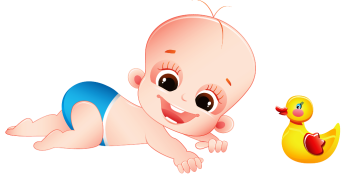 Не портите меня. Я прекрасно знаю, что  я не должен получать всего, о чем прошу. Я просто проверяю вас.Не бойтесь проявлять твердость по отношению ко мне. Я предпочитаю это. Это позволяет мне знать меру и место.Не применяйте силу в отношениях со мной. Иначе это научит меня думать, что — это все, что имеет значение. С большей готовностью я восприму руководство мной.Не будьте непоследовательными. Это сбивает меня с толку и заставляет пытаться «выйти сухим из воды» во всех возможных случаях.Не давайте пустых обещаний. Это подорвет мое доверие к вам.Не поддавайтесь на мои провокации, когда я говорю и делаю вещи, которые вас огорчают. В противном случае я снова буду пытаться добиться такой «победы».Не огорчайтесь, если я говорю, что ненавижу вас. Просто я хочу, чтобы вы пожалели о том, что вы сделали по отношению ко мне.Не заставляйте меня чувствовать себя малышом. Я компенсирую это тем, что буду вести себя так, будто я — «центр Вселенной».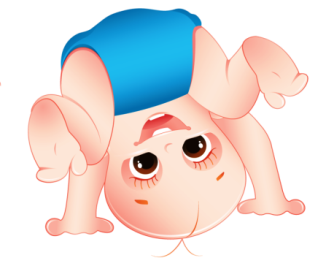 Не делайте за меня и для меня то, что я могу сделать для себя и за себя сам. Если это произойдет, я буду требовать, чтобы вы обслуживали меня всегда.Не обращайте внимания на мои глупые выходки. Ваше повышенное внимание может их закрепить. Не делайте мне замечания в присутствии других людей. На замечания я буду реагировать лишь наедине, без посторонних. Не пытайтесь меня поучать в конфликтной ситуации. Я все равно ничего не услышу, а если услышу, то не стану реагировать. Поговорите со мной тогда, когда ваш гнев уступит место здравому смыслу.Не пытайтесь меня все время поучать. Вы удивились бы, узнав, как хорошо я знаю, что такое «хорошо» и что такое «плохо».Не заставляйте меня считать, что ошибки, сделанные мною, это — преступление. Я должен научиться делать ошибки, не думая при этом, что я ни на что не годен.Не придирайтесь ко мне и не ворчите. Иначе мне придется притвориться глухим, чтобы как-то защититься.Не требуйте от меня объяснений по поводу плохого поведения. Я действительно не смогу этого объяснить. Если вы сможете это понять, я попытаюсь вам это объяснить, но на это надо время.Не испытывайте слишком сильно мою честность. Меня легко испугать, при этом я начинаю врать.Не забудьте, что я развиваюсь, а значит — экспериментирую. Таким образом, я учусь. Примиритесь, пожалуйста, с этим. Не оберегайте меня от последствий моей деятельности. Мне необходимо учиться на собственном опыте.Не обращайте внимания на мои маленькие недомогания. Я могу научиться получать удовольствия от своего плохого здоровья, если благодаря ему, я буду в центре вашего внимания.Не отмахивайтесь от меня, если я задаю вам честные и прямые вопросы. В противном случае вы обнаружите, что я перестал вас спрашивать и ищу информацию там, где ее предлагают.Не отвечайте на мои глупые и бессмысленные вопросы. Я просто хочу обратить на себя ваше внимание.Никогда не считайте, что извиниться передо мной — ниже вашего достоинства. Ваше честное извинение и признание своих ошибок вызывает у меня по отношению к вам удивительно теплые чувства.Никогда не утверждайте, что вы совершенны и непогрешимы. Иначе придется быть достойным слишком многого, а так не хочется утверждаться в обратном.Не беспокойтесь о том, что мы проводим слишком мало времени вместе. Стоит беспокоиться о том, как мы его с вами проводим.Не позволяйте моим страхам возбуждать в вас тревогу. В противном случае я действительно испугаюсь. Демонстрируйте мне ваше мужество и собственную храбрость.Не забывайте, что мне нужно ваше понимание и поддержка. Я думаю, что вы и без меня это знаете.Относитесь ко мне так, как вы относитесь к своим друзьям. Я тоже хочу быть вашим лучшим другом.Не забывайте, ваши добрые мысли и теплые пожелания, которые вы дарите мне щедро каждый день, вернуться к вам сторицей.Не пытайтесь обсуждать мое поведение в пылу конфликта. Давайте это сделаем не сейчас, а позже.Не придирайтесь и не ворчите. В противном случае мне придется притвориться глухим, чтобы как-то защититься.Не оберегайте меня от последствий моей деятельности. Мне необходимо учиться на собственном опыте.Любите меня таким, каков я есть. Я – это Я и это прекрасно.Помните, что у вас есть самое великое чудо на свете.  Это чудоЯ — ВАШ РЕБЕНОК! 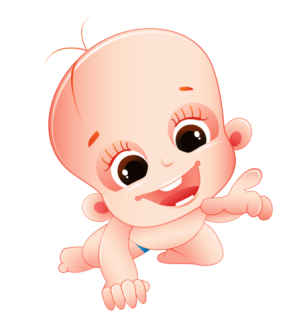 